Про тимчасове виконання обов'язків голови Голосіївської районної в місті Києві державної адміністраціїПризначити МЕЛЬНИЧУКА Андрія Анатолійовича тимчасово виконуючим обов'язки голови Голосіївської районної в місті Києві державної адміністрації.Публікації документаОфіційний вісник Президента України від 18.09.2014 — 2014 р., № 39, стор. 45, стаття 1630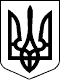 Розпорядження 
Президента УкраїниПрезидент УкраїниП.ПОРОШЕНКОм. Київ 
15 вересня 2014 року 
№ 1019/2014-рп